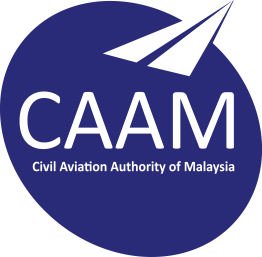 NOTES:1. All sections of the compliance checklist shall be filled by the operator.2. When the operator is filling the ‘Compliant’ Column of the checklist, it is intended that the equipment is installed on the aircraft and that the equipment conforms to the FOD - CAT. OPERATOR:AIRCRAFT TYPE:AIRCRAFT REGISTRATION:MSN NO.:CAT.IDE.ASubject TitleSub-SectionMeans of compliance or referenceCompliant(√)Not Applicable(√)Not Applicable(√)Comments / RemarksCAT. IDE.A.100Instruments and equipment - general(a)(1)-(10)(b)(1)(b)(2)(c)(d)(e)CAT.IDE.A.105Minimum equipment for flightCAT.IDE.A.110Spare Electrical fuses(a)(b)(1)(b)(2)CAT.IDE.A.115Operating Lights(a)(1)(a)(2)(a)(3)(a)(4)(b)(1)(b)(2)(b)(3)CAT.IDE.A.120Equipment to clear windshieldCAT.IDE.A.125Operations under VFR by day-flight and navigational instruments and associated equipment (a)(1)(i)(a)(1)(ii)(a)(1)(iii)(a)(1)(iv)(a)(1)(v)(a)(1)(vi)(a)(1)(vii)(a)(1)(viii)(a)(1)(ix)(a)(1)(x)(a)(2)(b)(1)(b)(2)(b)(3)(b)(4)(b)(5)(b)(6)(c)(1)(c)(2)(d)CAT.IDE.A.130Operations under IFR or at night-flight and navigational instruments and associated equipment(a)(1)(a)(2)(a)(3)(a)(4)(a)(5)(a)(6)(a)(7)(a)(8)(a)(9)(b) (c)(d)(e)(1)(e)(2)(f)(g)(h)(1)(h)(2)(h)(3)(h)(4)(h)(5)(h)(6)(i)(1)(i)(2)(i)(3)(i)(4)(i)(5)(i)(6)(i)(7)(j)CAT.IDE.A.135Additional equipment for single-pilot operation under IFRCAT.IDE.A.140Altitude alerting system(a)(1)(a)(2)(b)(1)(b)(2)(c) CAT.IDE.A.150Terrain awareness warning system (TAWS)(a)(b)CAT.IDE.A.155Airborne collision avoidance system (ACAS)CAT.IDE.A.160Airborne weather detecting equipment(a)(b)(c)CAT.IDE.A.165Additional equipment for operations in icing conditions at night(a)(b)CAT.IDE.A.170Flight crew interphone systemCAT.IDE.A.175Crew member interphone systemCAT.IDE.A.180Public address systemCAT.IDE.A.185Cockpit voice recorder (CVR) and cockpit audio recording systems (CARS)(a) (b) (c) (d) (e) (f) (g) (h)(1)(h)(2)CAT.IDE.A.190Flight Data Recorder (FDR) and Aircraft Data Recording Systems (ADRS)(a)(1)(a)(2)(b)(1)(i)(b)(1)(ii)(b)(1)(iii)(b)(2)(b)(3)(b)(4)(b)(5)(b)(6)(b)(7)(b)(8)(b)(9)(c)(1)(c)(2)(c)(3)(c)(4)(d)CAT.IDE.A.195Data Link Recording(a)(1)(a)(2)(b)(c)(d)(a)(1)CAT.IDE.A.200 Combination Recorder(a)(b)CAT.IDE.A.205Seats, seat safety belts, restraint systems and child restraint devices(a)(1)(a)(2)(a)(3)(a)(4)(a)(5)CAT.IDE.A.210Fasten seat belt and no smoking signsCAT.IDE.A.215Internal Doors and Curtains(a)(b)(c)(d)(e)CAT.IDE.A.220First-aid kit(a)(b)(1)(b)(2)CAT.IDE.A.225Emergency Medical Kit(a)(b)(c)(1)(c)(2)(c)(3)CAT.IDE.A.230First-aid oxygen(a)(b)(c)(d)CAT.IDE.A.235Supplemental Oxygen-pressurised aeroplanes(a)(b)(1)(b)(2)(b)(3)(b)(4)(c)(d)(e)(f)(g)(h)CAT.IDE.A.240Supplemental oxygen-non-pressurised aeroplanesCAT.IDE.A.245Crew protective breathing equipment(a)(1)(a)(2)(a)(3)(b)(c)(d)(e)CAT.IDE.A.250Hand Fire Extinguishers(a) (b)(c)(d)(e)CAT.IDE.A.255Crash axe and crowbar(a)(b)(c)CAT.IDE.A.260Marking of break-in pointsCAT.IDE.A.265Means for emergency evacuation(a)(b)(c)(d)(1)(d)(2)CAT.IDE.A.270Megaphones(a)(b)CAT.IDE.A.275Emergency lighting and marking(a)(b)(c)(d)(e)CAT.IDE.A.280Emergency locator transmitter (ELT)(a)(1)(a)(2)(b)(1)(b)(2)(c)CAT.IDE.A.285Flight over water(a)(1)(a)(2)(b)(c)(1)(c)(2)(d)(1)(d)(2)(e)(1)(e)(2)(e)(3)(e)(4)CAT.IDE.A.305Survival Equipment(a)(1)(a)(2)(a)(3)(b)(1)(i)(b)(1)(ii)(b)(2)CAT.IDE.A.325Headset (a)(b)CAT.IDE.A.330Radio communication equipment(a)(1)(a)(2)(a)(3)(b)(c)(1)(c)(2)CAT.IDE.A.335Audio selector panelCAT.IDE.A.340Radio equipment for operations under VFR over routes navigated by reference to visual landmarks(a)(b)(c)CAT.IDE.A.345Navigation equipment(a)(1)(a)(2)(b)(1)(b)(2)(c)(1)(c)(2)(d)(1)(i)(d)(1)(ii)(d)(1)(iii)(d)(1)(iv)(d)(2)(d)(3)(e)(1)(e)(2)(e)(3)(f)(1)(f)(2)(g)(h)(i)(j)CAT.IDE.A.350Transponder (a)(b)(c)CAT.IDE.A.355Electronic navigation data management(a)(b)(c)(d)Compliance Declaration Statement:Compliance Declaration Statement:Compliance Declaration Statement:Compliance Declaration Statement:I / We declare that I/We have carefully considered the statements I/We have made above and to the best of my/our belief they are complete and correct. I/We further declare that I/We have not withheld any relevant information or made any false or misleading statements. I / We declare that I/We have carefully considered the statements I/We have made above and to the best of my/our belief they are complete and correct. I/We further declare that I/We have not withheld any relevant information or made any false or misleading statements. I / We declare that I/We have carefully considered the statements I/We have made above and to the best of my/our belief they are complete and correct. I/We further declare that I/We have not withheld any relevant information or made any false or misleading statements. I / We declare that I/We have carefully considered the statements I/We have made above and to the best of my/our belief they are complete and correct. I/We further declare that I/We have not withheld any relevant information or made any false or misleading statements. Name:Organisation:Position:Approval Reference:Signature:Date: